Lampiran 25:DOKUMENTASI FOTO PENELITIAN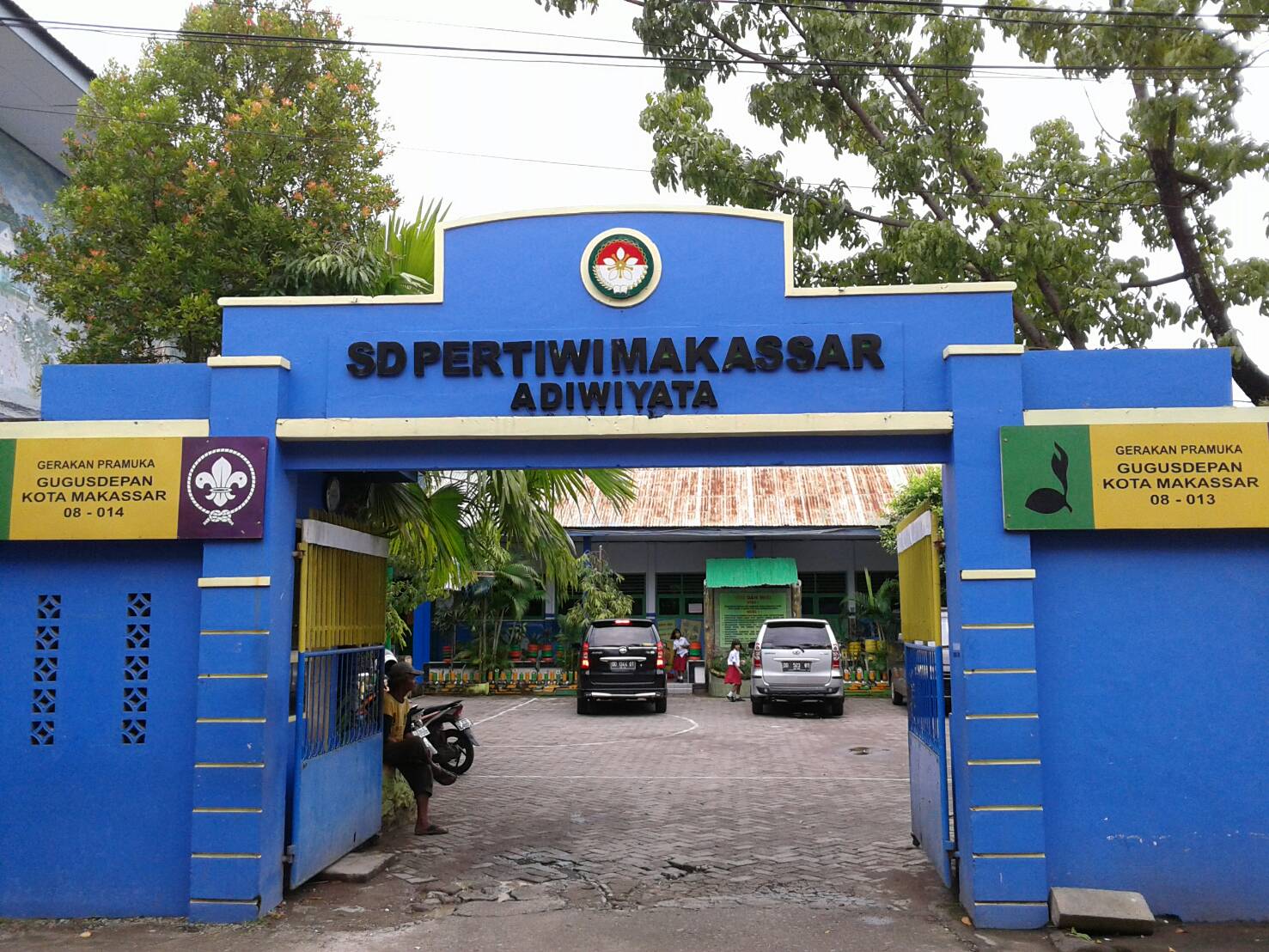 Gambar 1. Lokasi Penelitian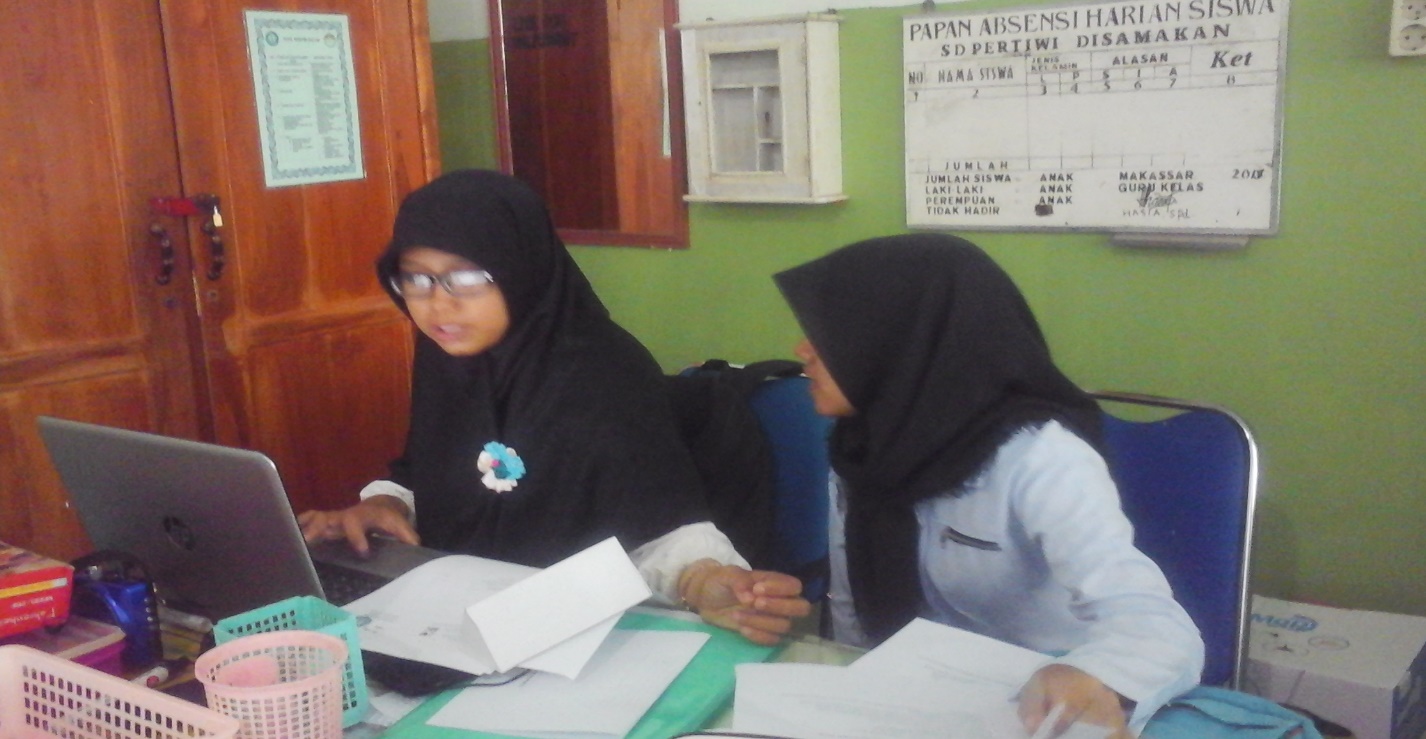 Gambar 2. Guru bersama peneliti membahas perangkat pembelajaran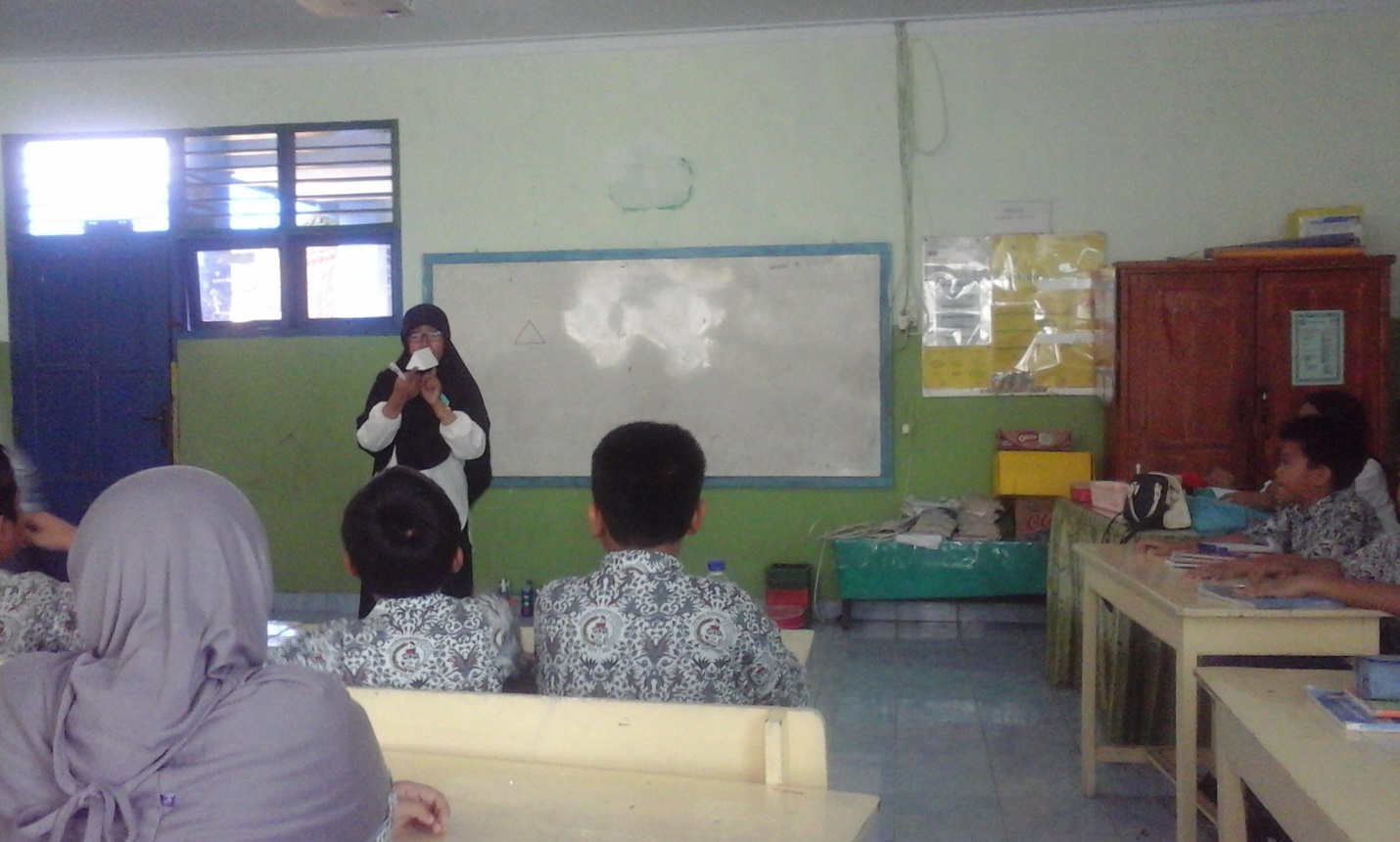 Gambar 3. Guru menjelaskan materi pelajaran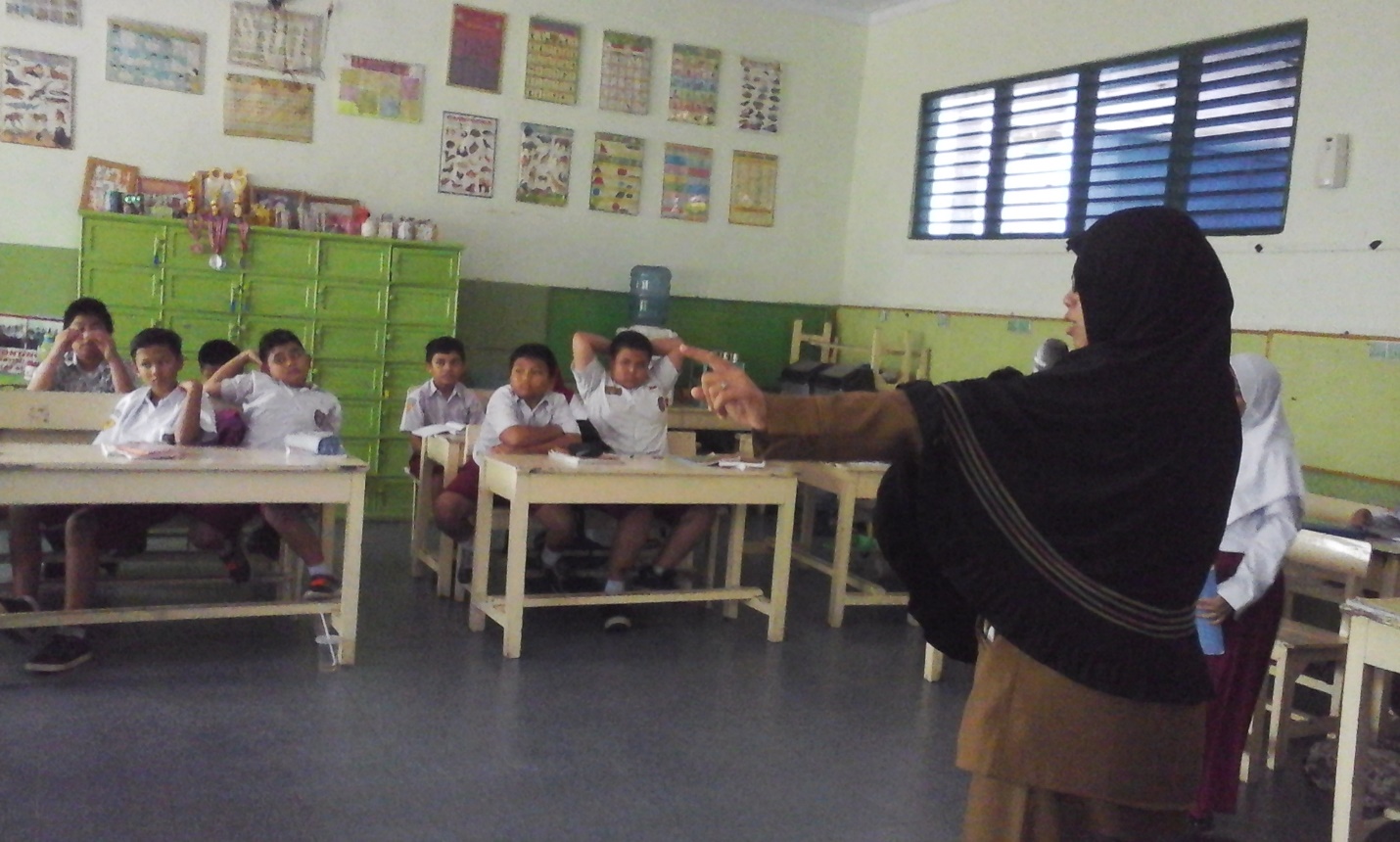 Gambar 4. Guru mengelompokkan siswa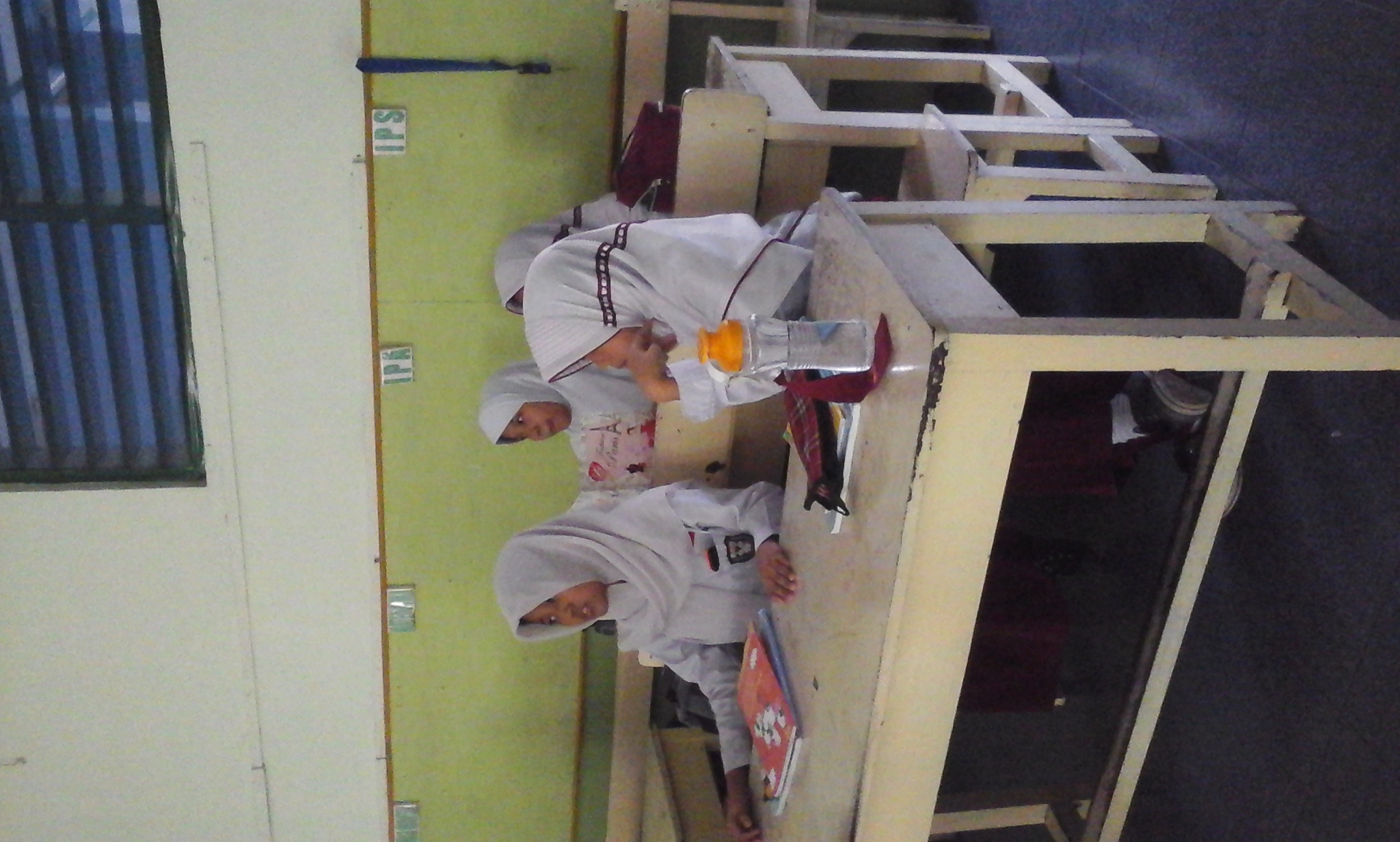 Gambar 5. Siswa duduk bersama pasangannya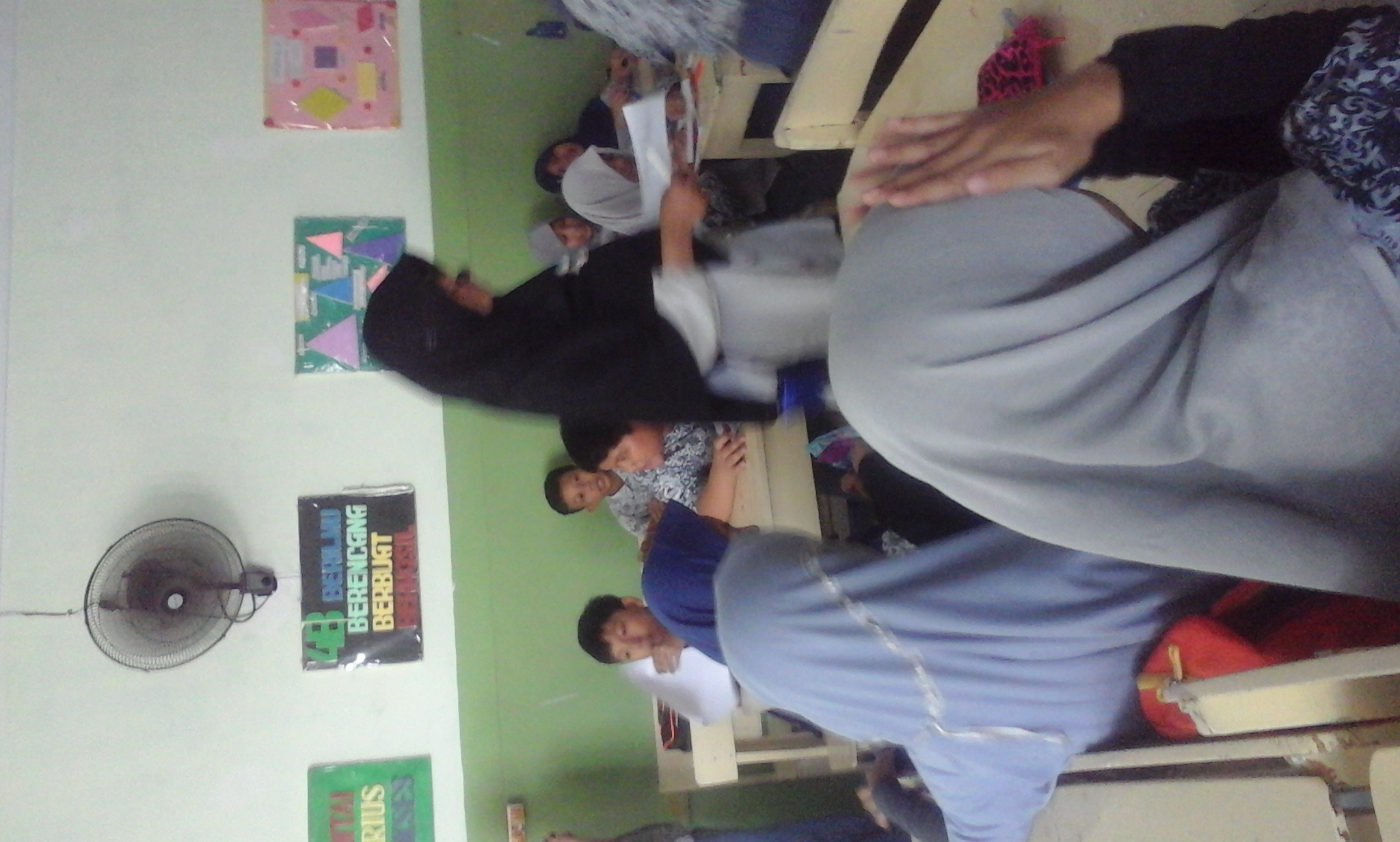 Gambar 6.Guru membagikan LKS kepada setiap pasangan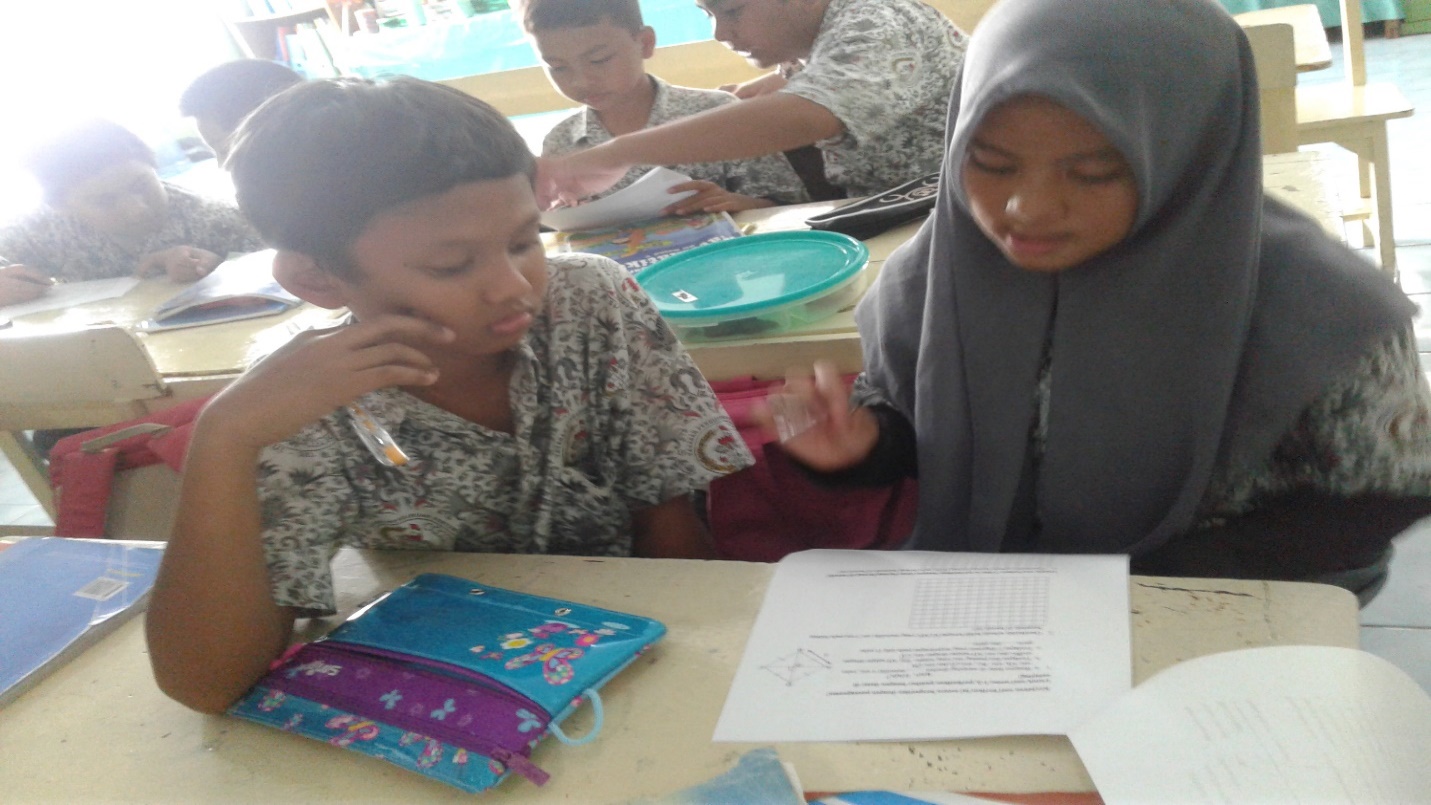 Gambar 7. Siswa mengerjakan soal pada LKS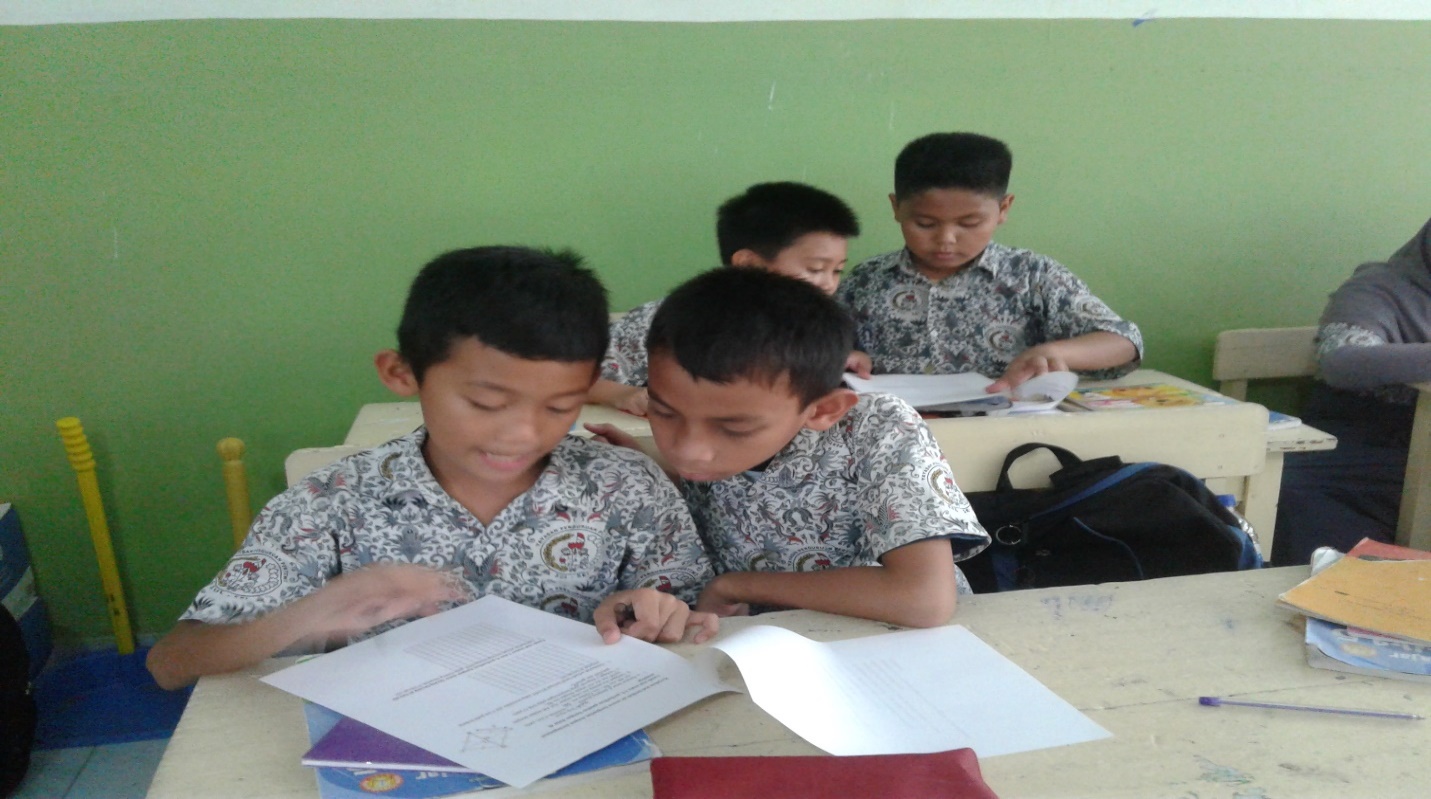 Gambar 8. Siswa bertukar peran dan mengerjakan soal berikutnya pada LKS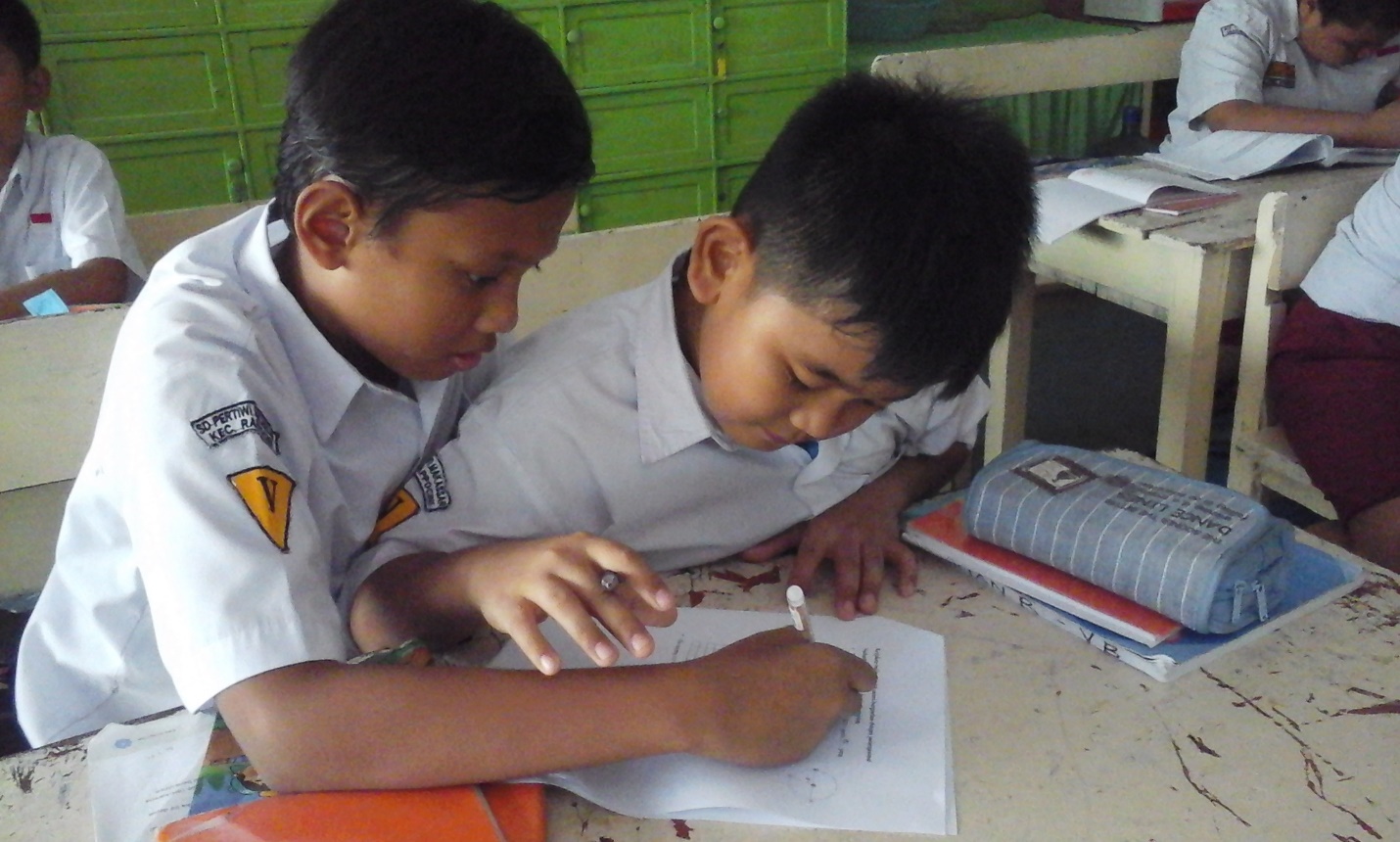 Gambar 9. Siswa memberi penilaian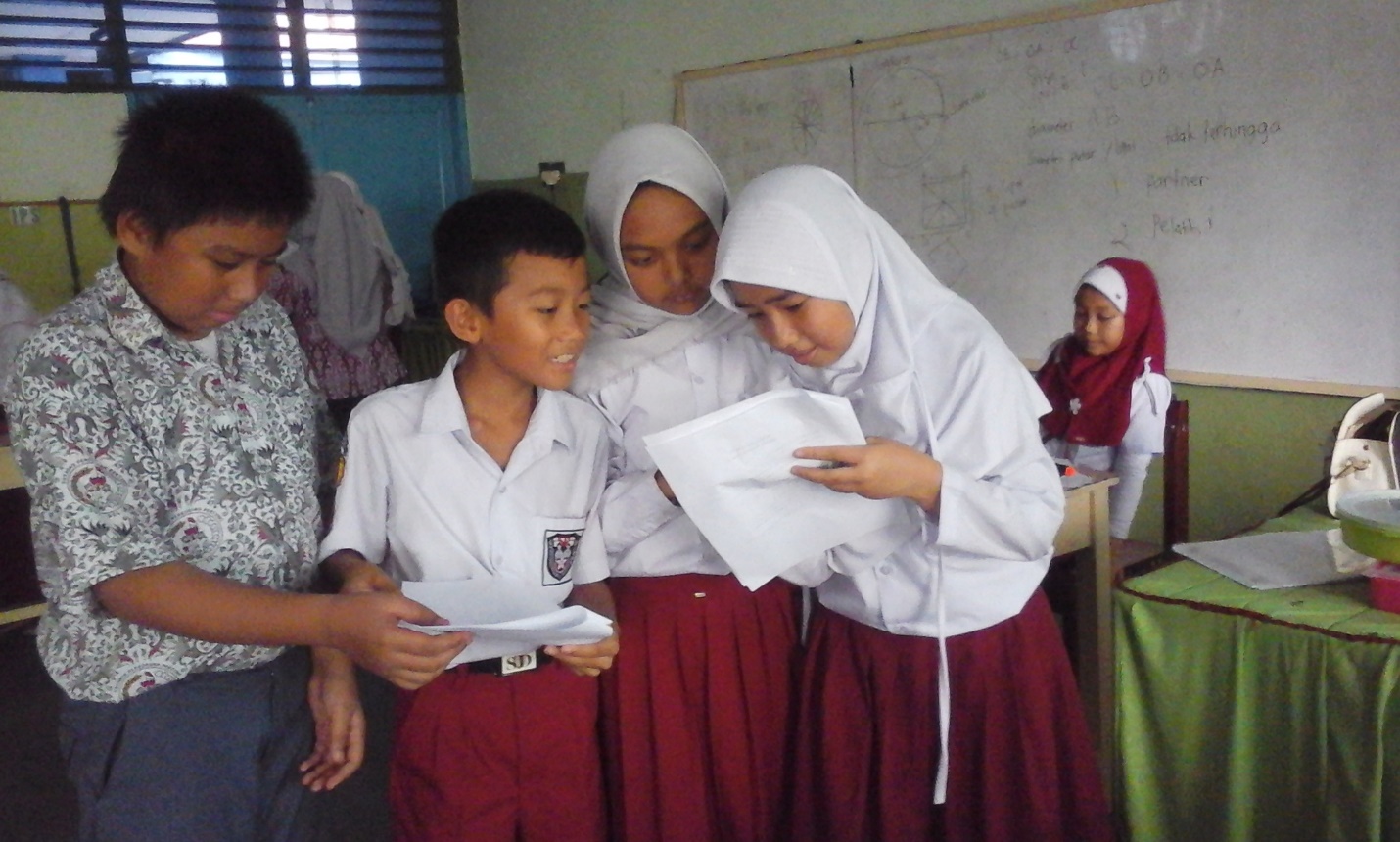 Gambar 10. Siswa mendiskusikan hasil pekerjaannya dengan pasangan lainnya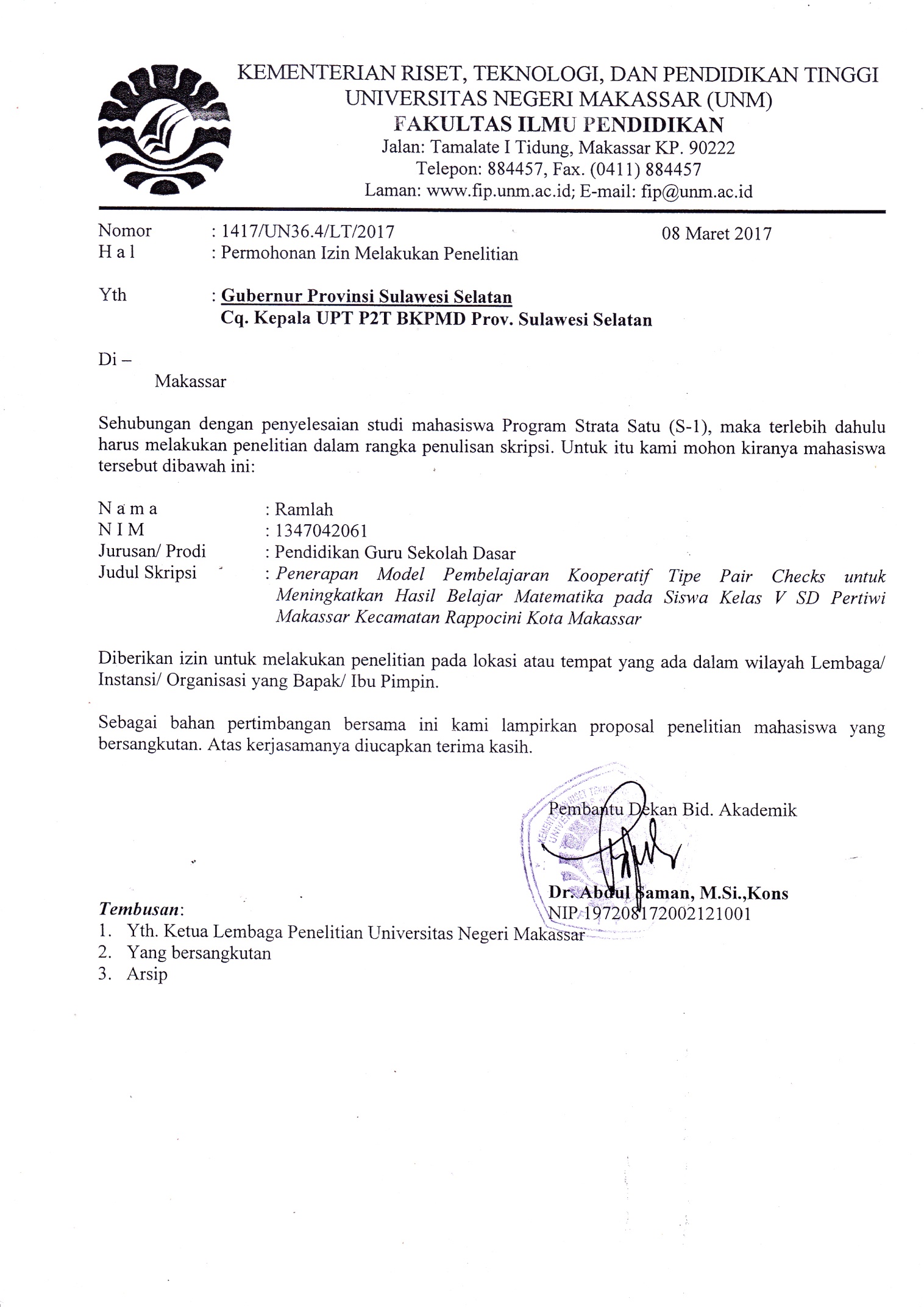 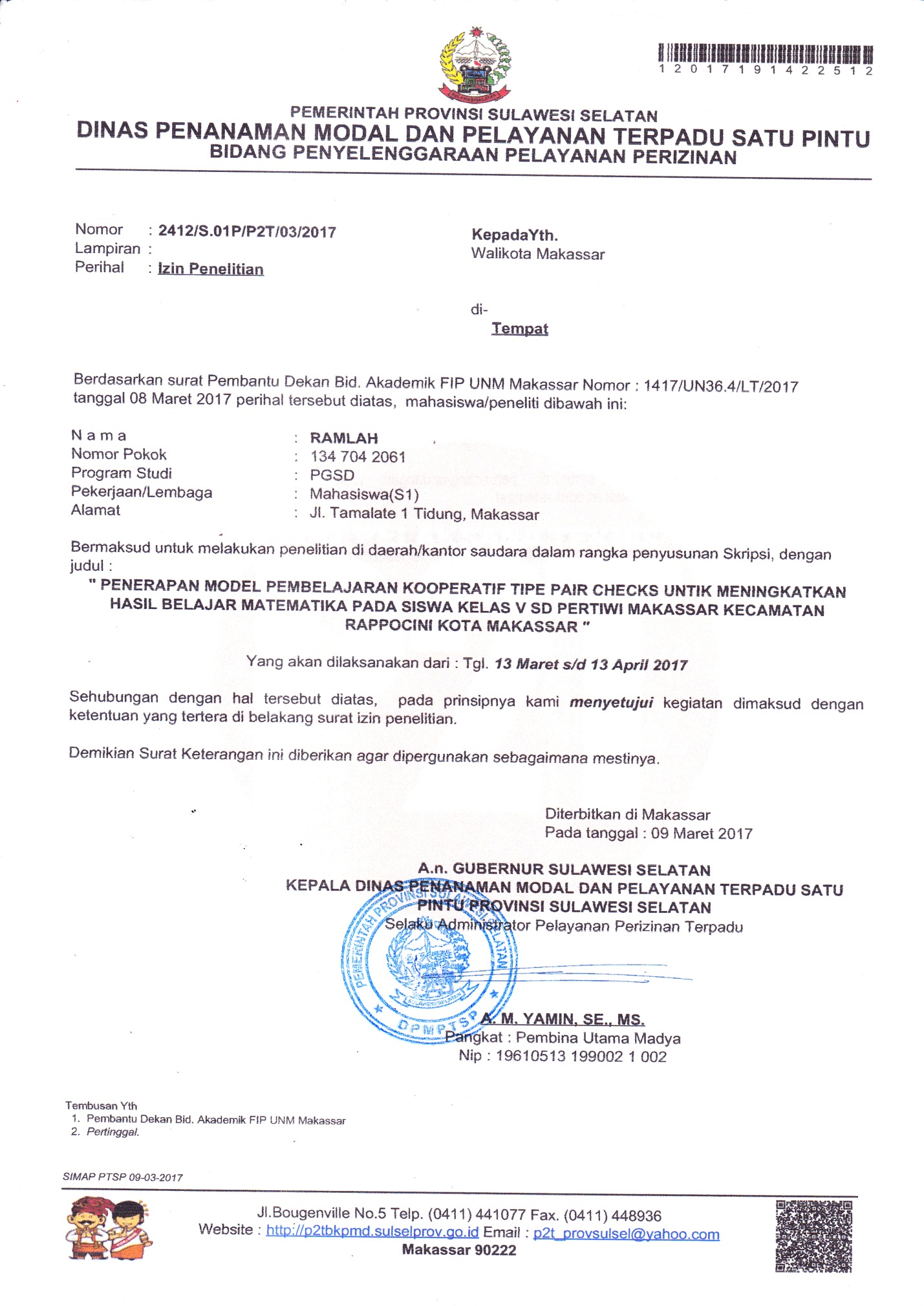 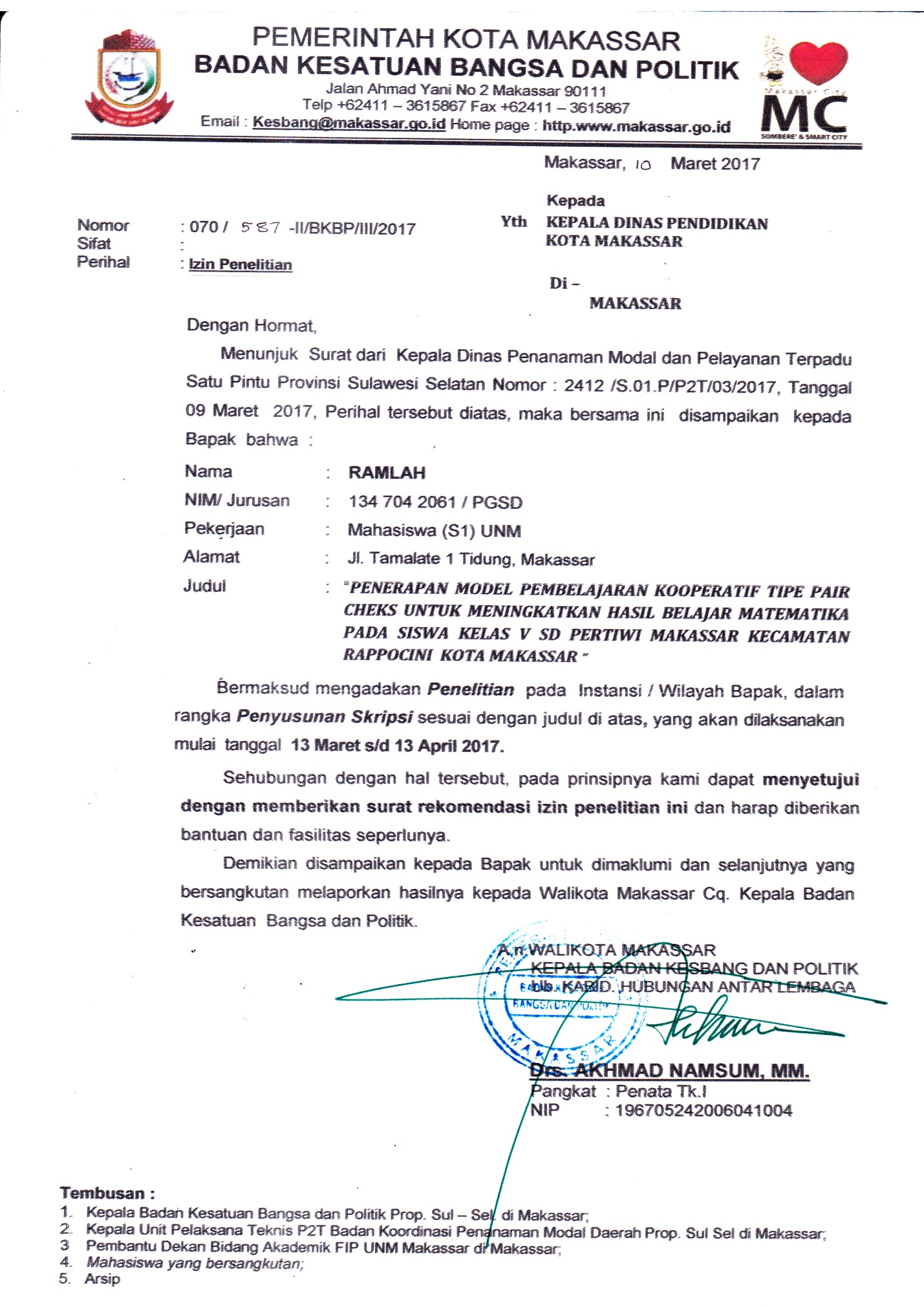 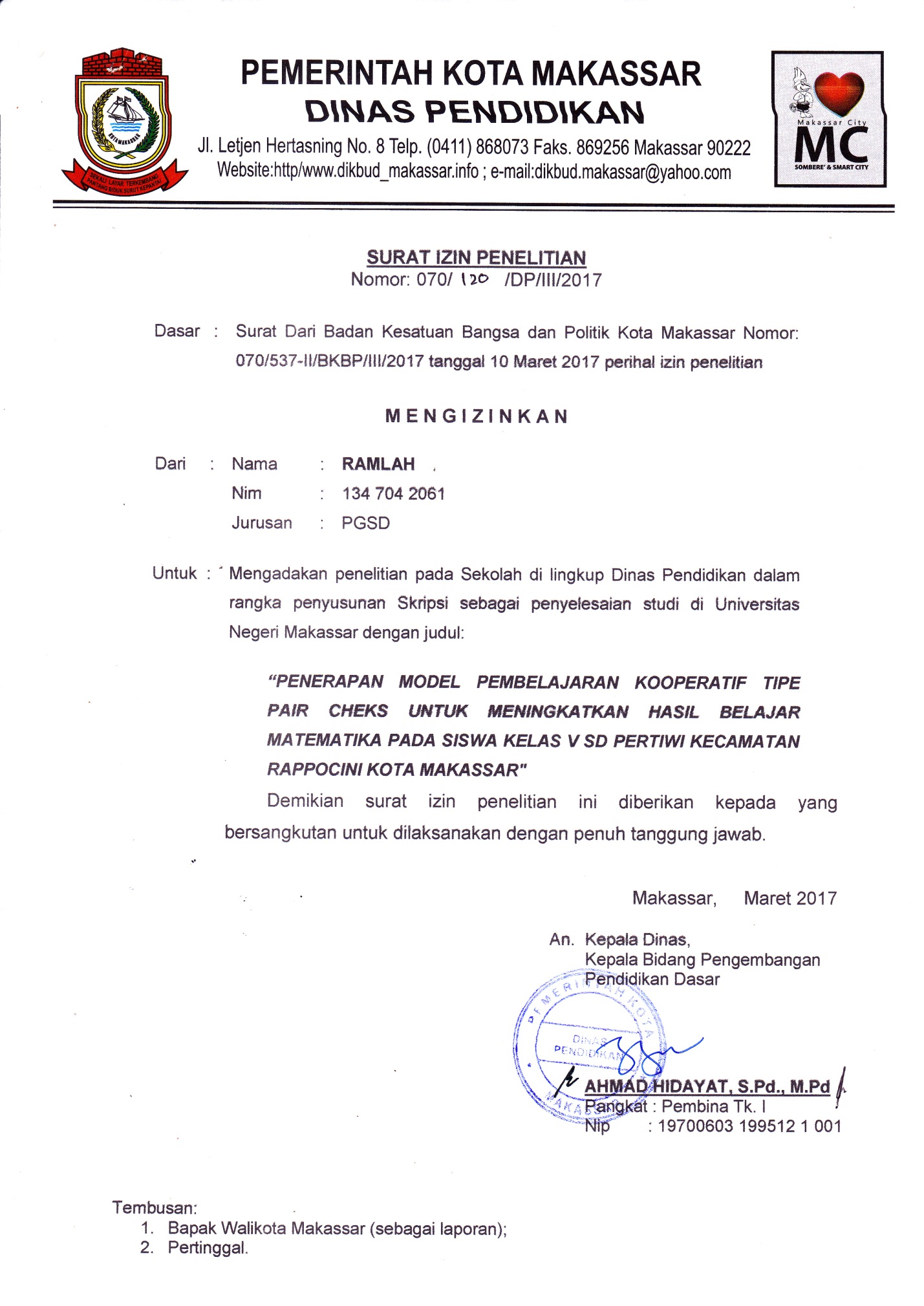 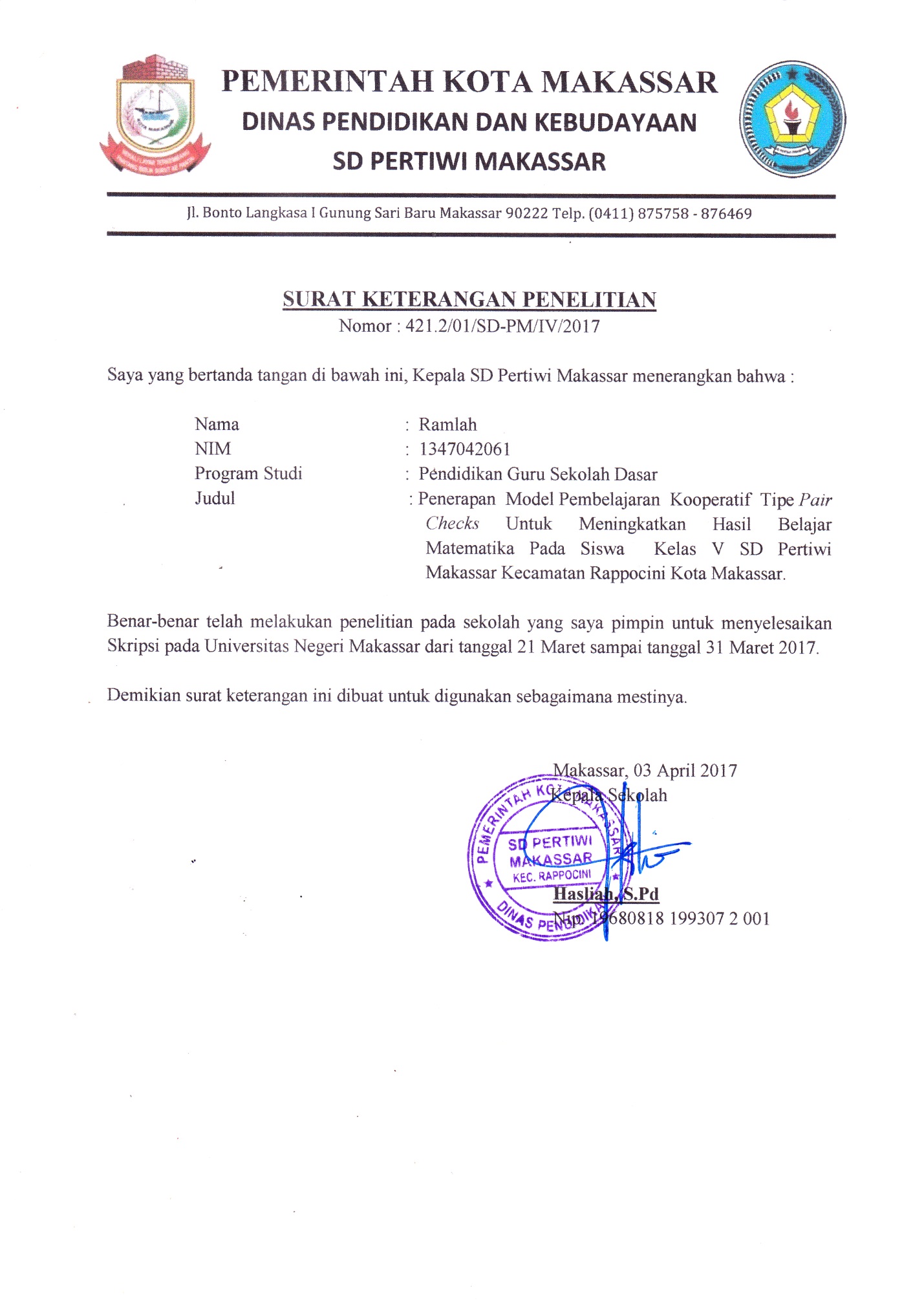 